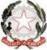 MINISTERO DELL’ISTRUZIONE E DEL MERITO           ISTITUTO COMPRENSIVO CAMPAGNA CAPOLUOGOScuola Infanzia - Primaria e Secondaria di 1° grado Via Provinciale per Acerno - 84022 CAMPAGNA (SA)e-mail: SAIC8BJ00C@ISTRUZIONE.IT - sito internet: www.iccampagnacapoluogo.edu.it Tel/Fax: 0828/241258 - Cod. Meccanografico: SAIC8BJ00C– C.F. 91053340658ADOZIONE LIBRI DI TESTO   A. S.__________________SCUOLA PRIMARIA DI _______________________ CLASSE __________ DISCIPLINA ___________TESTO SCELTOTitolo del testoCasa editrice	                 Autore                                                                         Codice ISBNPARERE DEL CONSIGLIO DI INTERCLASSEIn data ____________________ il Consiglio d’Interclasse di questo plesso, dopo l’esame e la comparazione dei testi, udita la relazione de proponente, ha espresso parere favorevole dell’adozione del libro di testo sopra indicato. Giustifica la proposta con le seguenti motivazioni:   ________________________________________________________________________________________________________________________________________________________________________________________________________________________________________________________________________________________________________________________________________________________________________________________________________________________________________________________________________________________________________________________________________________________________________________________________________________________________________________________________________________________________________________________________________________________________________________________________________________________________________________________________________________________________________________Campagna,___________                                                                              							                                           Firma docente/i